Lampiran DINSTRUMEN PENELITIANNAMA 		:KELAS		: XINAMA SEKOLAH 	:BIDANG STUDY	: FISIKASEMESTER 		: II (GENAP)Penilaian mengerjakan soal :Berilah tanda (X) untuk jawaban yang benarWaktu mengerjakan soal 90 menitBunyi dengan frekuensi kurang dari 20 Hz disebut …..Infrasonik			c. Ultrasonik		e. DawaiAudiosonik			d. Pembiasan1. Getaran gempa			3. Aktivitas gunung berapi2. Perangkat air			4. Mengukur kedalaman LautPernyataan diatas yang termasuk ke dalam contoh dari ultrasonik adalah….2 dan 3			c. 1 dan 4		e. 1 dan 31 dan 2			d. 2 dan 4Berikut ini ialah pernyataan yang benar wacana bunyi, kecuali ....Merupakan gelombang longitudinalTidak sanggup merambat dalam vakumDapat merambat melalui zat padatDapat mengalami polarisasiTekanan di bulan sangat rendahBunyi ultrasonik adalah…….Bunyi gelombang longitudinalBunyi pada zat cairBunyi yang mepunyai frekuensi di atas 20.000 HzBunyi yang mempunyai frekuensi 2000 HzBunyi yang mempunyai frekuensi kurang dari 20.000 HzDi bawah ini yang termasuk ke dalam sifat-sifat bunyi adalah….Tidak dapat dipantulkan	c. Vakum		e. Zat padatDapat dipantulkan		d. TekananGelombang bunyi ditembakkan ke dalam laut dan pantulan bunyi diterima setelah 5 sekon. Bila cepat rambat bunyi di laut 1500 m/s, maka dalamnya laut yang diukur adalah …3750 m			c. 3800 m		e. 240 m375 m				d. 800 mSeutas dawai panjangnya 80 cm, massanya 0,016 kg, dan tegangan 800 N. frekuensi nada dasar yang dihasilkan adalah….100 Hz			c. 350 Hz		e. 125 Hz12 Hz				d. 124 Hz1. Kacamata tunanetra		3. Pemeriksaan USG2. Menekan kebisingan		4. Mengukur kedalaman LautPernyataan diatas yang termasuk ke dalam contoh dari ultrasonik adalah….1,2,3				c. 1 dan 2		e. 3 dan 42,3,4				d. 1,3,4Gelombang bunyi merupakan gelombang longitudinal, gelombang bunyi dapat mengalami peristiwa….Difraksi			c. Interferensi		e. RefleksiSemua jawaban benar	d. RefraksiLedakan petasan terdengar 5 sekon setelah terlihat percikan api akibat ledakan itu. Berapakah kelajuan rambat bunyi di udara saat itu, jika jarak antara petasan dengan pengamat 1,5 km? (Laju rambat cahaya di udara diabaikan)…….300 m/s			c. 3 m/s		e. 400 m/s30 m/s				d. 800 m/sSeutas dawai panjangnya 1,0 m. Jika tegangan dawai itu diatur sedemikian rupa sehingga kecepatan gelombang tranversal yang dihasilkan adalah 600 m/s, maka frekuensi nada dasarnya adalah…360 Hz				c. 6 Hz			e. 60 Hz600 Hz				d. 660 HzDi dalam aplikasi gelombang bunyi pada sonar dan USG dimanakah letak perbandingannya……Mengukur air : mengukur airMengukur kedalaman tabung : mengukur kedalaman tabungMengukur kedalaman laut : memeriksa janin di dalam kandunganMengukur tegangan : mengukur reganganMemeriksa mata : memeriksa tanganDi bawah ini yang termasuk ke dalam nada atas kedua pada dawai atau senar adalah……		d. 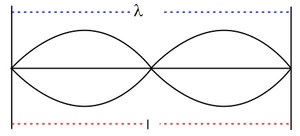 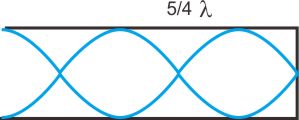 		e. 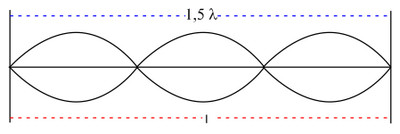 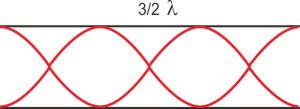 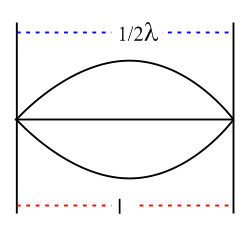 Cepat rambat bunyi adalah hasil bagi jarak yang ditempuh bunyi oleh gelombang bunyi per…..Meter 				c. Kelvin		e. WattKilogram			d. Satuan waktuDi dalam aplikasi gelombang bunyi pada reflektoskop dan terapi medis dimanakah letak perbandingannya….Mendeteksi cacat yang terkandung dalam besi tuang : Terapi medisPemantul cahaya Panjang taliPelayangan bunyiPelenturanPara astronot yang berada di bulan tidak sanggup mendengar bunyi pesawat yang mendarat di bersahabat mereka alasannya ....Suhu di bulan terlalu tinggi			d. Bulan hampa udaraSuara pesawat di desain senyap		e. Suhu di bulan rendahTekanan di bulan sangat rendah Sebuah kereta api bergerak melewati stasiun Padalarang dengan kecepatan 20 m/s sambil membunyikan sirine dengan frekuensi 2000 Hz. Jika cepat rambat bunyi di udara 340 m/s, berapakah frekuensi bunyi yang didengar oleh pengamat yang diam di stasiun ketika kereta itu mendekati stasiun ?....4125 Hz			c. 3125 Hz		e. 5125 Hz2125 Hz			d. 1125 HzDi bawah ini yang termasuk ke dalam rumus mencari intensitas bunyi secara matematis adalah….				c. I = 			e. v = I 		d. I = ASeorang anak mengendarai sepeda motor dengan kecepatan 10 m/s bergerak saling menjauhi dengan sebuah mobil ambulans yang bergerak dengan kecepatan 15 m/s. Angin bertiup searah dengan arah ambulans dengan kecepatan 5 m/s. Jika frekuensi sirine ambulans 700 Hz, berapakah frekuensi yang didengar oleh pengendara motor tersebut?.....450 Hz			c. 640 Hz		e. 650 Hz660 Hz			d. 550 HzKetika kita melihat orang yang sedang menebang kayu pada jarak yang jauh, bunyi beradunya kapak terdengar beberapa saat setelah kapak mengenai pohon. Hal tersebut terjadi karena ….Gangguan angin		d. Perambatan bunyi memerlukan waktu Gangguan petir		e. Kecepatan bunyi lebih kecilPengaruh gema yang terjadiDi bawah ini yang termasuk ke dalam rumus mencari taraf intensitas secara matematis adalah….			c. f0 =  = 		e. 1 = TI = 10 log 			d. 1 = 𝝀1Di bawah ini yang termasuk ke dalam rumus untuk mencari frekuensi nada dasar pada dawai atau senar adalah….I = 				c. f0 = 		e. L = mI = F				d. f = 2vDi bawah ini manakah perbedaan dari pipa organa terbuka dan pipa organa tertutup adalah….Intensitas : Taraf intensitas			Bunyi : Sumber bunyi	Daya : Luas penampangPanjang dawai : Massa dawai			Tabung yang kedua ujung penampangnya terbuka : Tabung yang salah satu ujung penampangnya tertutup.Di bawah ini yang termasuk ke dalam rumus untuk mencari frekuensi nada dasar pertama pada dawai atau senar adalah ……f0 = 			c. f2 = 	e. I = FL = m				d. f1 = Gelombang bunyi dengan daya 78,5 W dipancarkan ke medium di sekelilingnya yang homogen. Intensitas radiasi gelombang tersebut pada jarak 10 m dari sumber bunyi adalah ….98 x 10-4 W/m2		c. 94 W/m2		e. 93 x 10-4 W/m295 W/m2			d. 96 x10-4 W/m2Di bawah ini yang termasuk ke dalam contoh dari dawai dan pipa organa berdasarkan perbandingannya adalah…..Pipa : kertas			c. Kayu : Botol 	e. Topeng : TisuGitar : angklung		d. Meja : KacaTaraf intensitas bunyi sebuah mesin rata-rata adalah 50 dB. Jika 100 mesin digunakan serentak, maka taraf intensitasnya adalah….. 20 dB				c. 70 dB		e. 150 dB50 dB				d. 75 dBDi bawah ini manakah perbedaan dari intensitas bunyi dan taraf intensitas….Bilangan yang berhubungan dengan tingkat kekerasan suara : Logaritma perbandingan intensitas bunyi dengan intensitas ambang pendengaran.Mengukur kedalaman laut : Perlengkapan mobilMendeteksi retak-retak pada struktur tulang : Mendeteksi retak-retak pada struktur logamFrekuensi : DayaDawai : pipa organaDi bawah ini yang termasuk ke dalam nada atas pertama pada dawai atau senar adalah……			d. 			e. Di bawah ini yang termasuk ke dalam contoh dari dawai dan pipa organa berdasarkan perbandingannya adalah…..Boneka : kipas 		c. cahaya : sinar	e. Biola : serulingKaca : kapal			d. tembaga : seng